РЕПУБЛИКА СРБИЈА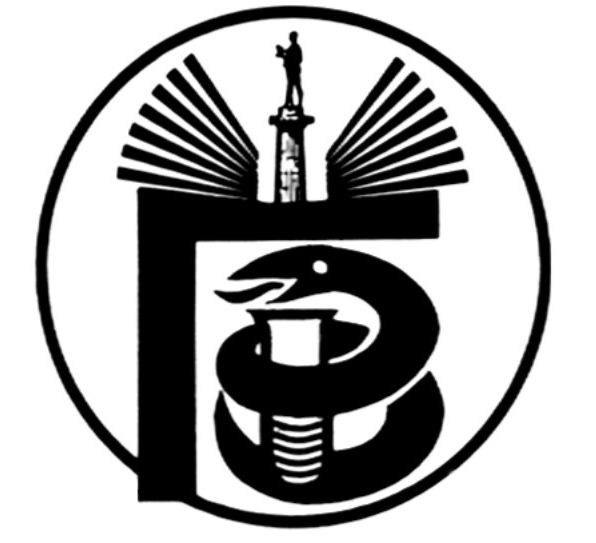 ГРАДСКИ ЗАВОД ЗА ЈАВНО ЗДРАВЉЕ, БЕОГРАД11000 БЕОГРАД, Булевар деспота Стефана 54-аЦентрала: 20 78 600   е-mail: info@zdravlje.org.rs    www.zdravlje.org.rsДиректор – тел: 32 33 976, факс: 32 27 828 email: direktor@zdravlje.org.rsСлужба за правне послове                                            Тел:  20 78 631        Факс:  32 27 828       e-mail: dusica.jovanovic@zdravlje.org.rsЖиро рачун: 840 – 627667 – 91ПИБ 100044907 Матични број 07041152Појашњење конкурсне документације ЈН БР. МНР 07-II-50/15         У поступку јавне набавке - НАБАВКА РАСХЛАДНИХ УРЕЂАЈА, ЈН БР. МНР 07-II-50/15,  сагласно члану 63. став 2. Закона о јавним набавкама, (,,Службени гласник РС“, бр. 124/12, у даљем тексту: Закон), пристигло је питање којим се од Комисије за јавну набавку захтева појашњење конкурсне документације за  предметну јавну набавку.Питање:  Постоје нејасноће које су везане за Партију 2, где се неки подаци (за димензије и носивост полица) подударају са Партијом 1 а разликују се од информација о уређају који сте навели као референтни.Одговор:  Исправка ће бити извршена и дата у I измени конкурсне документације која ће бити благовремено објављена на интернет страници Наручиоца и Порталу јавних набавки.				                       КОМИСИЈА ЗА ЈАВНУ НАБАВКУ МНР 07-II-50/15